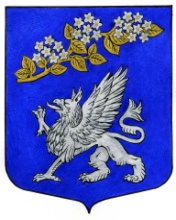 ГЛАВАВНУТРИГОРОДСКОГО МУНИЦИПАЛЬНОГО ОБРАЗОВАНИЯ 
ГОРОДА ФЕДЕРАЛЬНОГО ЗНАЧЕНИЯ САНКТ-ПЕТЕРБУРГА 
МУНИЦИПАЛЬНЫЙ ОКРУГ ПРАВОБЕРЕЖНЫЙПОСТАНОВЛЕНИЕ30 июня 2021 г.	№ 5Об утверждении Порядка уведомления главой местной администрации внутригородского муниципального образования 
города федерального значения Санкт-Петербурга муниципальный округ Правобережный представителя нанимателя (работодателя) о возникновении личной заинтересованности при исполнении должностных обязанностей, которая приводит или может привести к конфликту интересовВ соответствии с пунктом 11 части 1 статьи 12 Федерального закона от 02.03.2007 
№ 25-ФЗ «О муниципальной службе в Российской Федерации», частью 2 статьи 11 Федерального закона от 25.12.2008 № 273-ФЗ «О противодействии коррупции», подпунктом б пункта 8 Указа Президента Российской Федерации от 22.12.2015 № 650 
«О порядке сообщения лицами, замещающими отдельные государственные должности Российской Федерации, должности федеральной государственной службы, и иными лицами о возникновении личной заинтересованности при исполнении должностных обязанностей, которая приводит или может привести к конфликту интересов, и о внесении изменений в некоторые акты Президента Российской Федерации»ПОСТАНОВЛЯЮ:Утвердить прилагаемый Порядок уведомления главой местной администрации внутригородского муниципального образования города федерального значения 
Санкт-Петербурга муниципальный округ Правобережный представителя нанимателя (работодателя) о возникновении личной заинтересованности при исполнении должностных обязанностей, которая приводит или может привести к конфликту интересов.Настоящее постановление вступает в силу со дня его официального опубликования.Контроль за исполнением настоящего постановления оставляю за собой.Глава муниципального образования,исполняющий полномочия председателя муниципального совета							               Н.Н. БеляевПриложениек постановлению 
главы муниципального образования
от 30.06.2021 № 5ПОРЯДОКуведомления главой местной администрации 
внутригородского муниципального образования 
города федерального значения Санкт-Петербурга муниципальный округ Правобережный представителя нанимателя (работодателя) о возникновении личной заинтересованности при исполнении должностных обязанностей, которая приводит или может привести к конфликту интересов1. Настоящий Порядок уведомления главой местной администрации внутригородского муниципального образования города федерального значения 
Санкт-Петербурга муниципальный округ Правобережный (далее – глава местной администрации) представителя нанимателя (работодателя) о возникновении личной заинтересованности при исполнении должностных обязанностей, которая  приводит или может привести к конфликту интересов (далее – Порядок), устанавливает процедуру уведомления главой местной администрации представителя нанимателя (работодателя) о возникновении личной заинтересованности, которая приводит или может привести к конфликту интересов.2. Нанимателем для главы местной администрации является внутригородское муниципальное образование города федерального значения Санкт-Петербурга муниципальный округ Правобережный (далее – муниципальное образование), от имени которого полномочия нанимателя осуществляет представитель нанимателя (работодатель) в лице главы муниципального образования, исполняющего полномочия председателя муниципального совета (далее – глава МО).3. Глава местной администрации обязан принимать меры по недопущению любой возможности возникновения конфликта интересов и урегулированию возникшего конфликта интересов. В случае возникновения у главы местной администрации личной заинтересованности, которая приводит или может привести к конфликту интересов, он обязан не позднее рабочего дня, следующего за днем, когда ему стало об этом известно, уведомить об этом представителя нанимателя (работодателя). Уведомление о возникшем конфликте интересов или о возможности его возникновения (далее - уведомление) представляется в Муниципальный совет внутригородского муниципального образования города федерального значения 
Санкт-Петербурга муниципальный округ Правобережный (далее – муниципальный совет) специалисту по кадровой работе, по образцу согласно приложению 1 к настоящему Порядку.К уведомлению могут прилагаться дополнительные материалы, подтверждающие факт возникновения личной заинтересованности при исполнении должностных обязанностей, которая приводит или может привести к конфликту интересов, а также материалы, подтверждающие принятые меры по предотвращению или урегулированию конфликта интересов.В случае если уведомление не может быть представлено главой местной администрации лично, оно направляется по каналам факсимильной связи, электронной почте (сканированная копия) или по почте с уведомлением о вручении.Уведомление подлежит обязательной регистрации в день поступления в Журнале регистрации уведомлений о возникшем конфликте интересов или о возможности его возникновения (далее - журнал), составленному по образцу согласно приложению 2 к настоящему Порядку.Листы журнала должны быть прошиты, пронумерованы и заверены печатью муниципального совета. Копия уведомления с отметкой о его регистрации выдается муниципальному служащему на руки в день подачи им уведомления под роспись в журнале или направляется ему по почте заказным письмом с уведомлением о вручении в течение трех рабочих дней со дня регистрации уведомления.В течение одного рабочего дня со дня регистрации уведомления специалист по кадровой работе информирует главу МО о поступившем уведомлении, о чём глава МО проставляет в уведомлении соответствующую отметку.Рассмотрение уведомления, подготовка мотивированного заключения по существу обращения, а также направление указанных материалов в соответствующую комиссию осуществляется специалистом по кадровой работе в соответствии с требованиями Положения о комиссиях по соблюдению требований к служебному поведению муниципальных служащих и урегулированию конфликта интересов, образуемых в органах местного самоуправления МО Правобережный.Комиссия рассматривает уведомления и принимает по ним решения в порядке, установленном Положением о комиссиях по соблюдению требований к служебному поведению муниципальных служащих и урегулированию конфликта интересов, образуемых в органах местного самоуправления МО Правобережный.Приложение 1к Порядку уведомления главой местной администрации внутригородского муниципального образования города федерального значения Санкт-Петербурга муниципальный округ Правобережный представителя нанимателя (работодателя) о возникновении личной заинтересованности при исполнении должностных обязанностей, которая приводит или может привести к конфликту интересовГлаве МО Правобережный__________________________________(инициалы, фамилия)от _________________________________(Ф.И.О., замещаемая должность)Отметка об ознакомлении«___»____________20___г. ___________________________ 			(подпись главы МО)УВЕДОМЛЕНИЕо возникновении личной заинтересованности при исполнении должностных обязанностей, которая приводит или может привести к конфликту интересовСообщаю о возникновении у меня личной заинтересованности при исполнении должностных обязанностей, которая приводит или может привести к конфликту интересов (нужное подчеркнуть).Обстоятельства, являющиеся основанием возникновения личной заинтересованности: __________________________________________________________________________________________________________________________________________________________Должностные обязанности, на исполнение которых влияет или может повлиять личная заинтересованность: ___________________________________________________________________________________________________________________________________________________Предлагаемые меры по предотвращению или урегулированию конфликта интересов: __________________________________________________________________________________________________________________________________________________________Намереваюсь (не намереваюсь) лично присутствовать на заседании Комиссии по соблюдению требований к служебному поведению муниципальных служащих и урегулированию конфликта интересов созданной в Муниципальном совете МО Правобережный при рассмотрении настоящего уведомления (нужное подчеркнуть)."__" ___________ 20__ г. _________________________________________  __________________________________________   (подпись лица, направляющего уведомление)			 (расшифровка подписи)_____________________________________________________________________________________Уведомление зарегистрировано №______ "__" __________ 20__ г.___________________________________________________________(фамилия, инициалы и подпись лица, зарегистрировавшего уведомление)Приложение 2К Порядку уведомления главой местной администрации внутригородского муниципального образования города федерального значения Санкт-Петербурга муниципальный округ Правобережный представителя нанимателя (работодателя) о возникновении личной заинтересованности при исполнении должностных обязанностей, которая приводит или может привести к конфликту интересовЖУРНАЛрегистрации уведомлений о возникновении личной заинтересованности при исполнении должностных обязанностей, которая приводит или может привести к конфликту интересов№ п/пДата регистрации уведомленияФ.И.О. и должность муниципального служащего, представившего уведомлениеФ.И.О. сотрудника, принявшего уведомлениеДата направления уведомления представителю нанимателя (работодателю)Решение представителя нанимателя (работодателя)Сведения о рассмотрении комиссией по соблюдению требований к служебному поведению и урегулированию конфликта интересов (в случае необходимости)Дата ознакомления муниципального служащего, подпись